Информированное согласие на проведение глубокого фторирования зубов.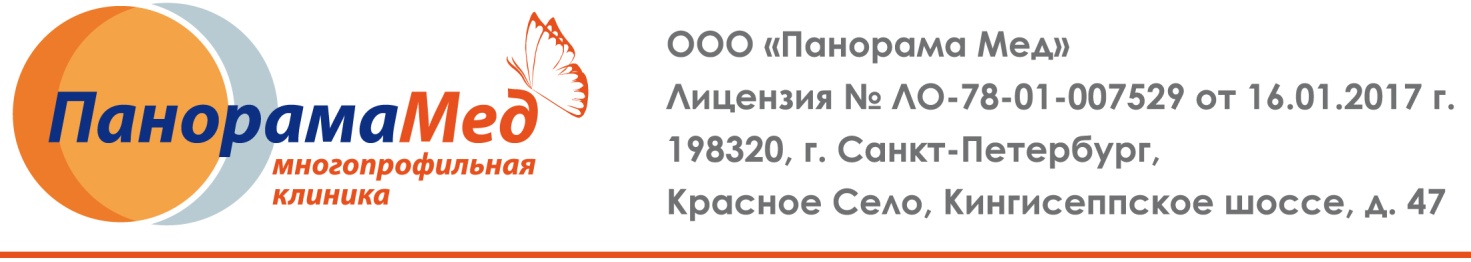 В соответствии со статьей 20 Федерального закона от 21.11.2011 N323-ФЗ «Об основах охраны здоровья граждан в РФ»  Этот документ свидетельствует о том, что мне сообщена вся необходимая информация о предстоящем лечении, и что я согласен/согласна с названными мне условиями его проведения.1.Я,________________________________________________________________________соглашаюсь с тем, что процедуру глубокого фторирования будет проводить врач-стоматолог____________________________________________________________________2. Мне сообщена, разъяснена врачом и понята следующая информация о сути процедуры  глубокого фторирования зубов.Процедура проводится с целью профилактики стоматологических заболеваний. Показания:гиперестезия эмали (повышенная чувствительность) на термические раздражители (горячее/холодное)очаги деминерализации эмалидетский возрастбеременность
Противопоказания:флюороз 1,2, 3 степениаллергическая реакция на компоненты раствора (фтор, кальций)язвенно-некротические процессы со стороны слизистой полости ртапри проведения глубокого фторирования (во время процедуры) возможно возникновение: аллергических реакций (крапивница)
Мною были заданы доктору все интересующие меня вопросы о сути и условиях лечения и были получены исчерпывающие ответы, разъяснения.Я внимательно ознакомился/ознакомилась с данным документом, имеющим юридическую силу и являющимся неотъемлемой частью медицинской карты пациента.Я, в соответствии со статьей 32 "Основ законодательства РФ об охране здоровья граждан", даю добровольное информированное согласие на выполнение медицинскими работниками ООО «Панорама Мед» лечебных манипуляций в соответствии с предложенными планом.? «   »_______________20	г.Подпись пациента/представителя (по доверенности) _________________Подпись врача_____________________№ зубаДиагнозВид  медицинского вмешательстваДатаПодпись